And We have enjoined kindness to parentsFirst KhutbahAll praises are due to Allah, the One who has enjoined upon us good treatment and kindness to our parents. I testify that there is nothing worthy of worship except Allah, the uniquely One, who has no partners in His one-ness. And I testify that our Sayyid, our Prophet, Sayyiduna Muhammad, is the slave of Allah and His Messenger. O Allah, send Your peace and blessings upon him and upon whomsoever follows him in guidance until the Last Day.To Continue: I advise you, O slaves of Allah and myself, with the Taqwa of Allah, for verily Allah says:إِنَّ ‌اللَّهَ ‌مَعَ ‌الَّذِينَ ‌اتَّقَوْا وَالَّذِينَ هُمْ مُحْسِنُونَIndeed, Allah is with those who fear Him and those who are doers of good. [Qur'an: 16:128]O Believers: Indeed, kindness and good treatment to the parents is a matter that Allah has revealed and made obligatory upon us. He has compared this to being an act of worship or devotion when He says:وَقَضَى رَبُّكَ أَلَّا تَعْبُدُوا إِلَّا إِيَّاهُ وَبِالْوَالِدَيْنِ إِحْسَانًا إِمَّا يَبْلُغَنَّ عِنْدَكَ الْكِبَرَ أَحَدُهُمَا أَوْ كِلَاهُمَا فَلَا تَقُلْ لَهُمَا أُفٍّ وَلَا تَنْهَرْهُمَا وَقُلْ لَهُمَا قَوْلًا كَرِيمًاAnd your Lord has decreed that you not worship except Him, and to parents, good treatment. Whether one or both of them reach old age [while] with you, say not to them [so much as], "uff," and do not repel them but speak to them a noble word. [Qur'an: 17:23]Hence for this reason Allah decreeing such treatment for His servants when He says:وَوَصَّيْنَا الْإِنْسَانَ بِوَالِدَيْهِ إِحْسَانًا حَمَلَتْهُ أُمُّهُ وَهْنًا عَلَى وَهْنٍ وَفِصَالُهُ فِي عَامَيْنِ ‌أَنِ ‌اشْكُرْ ‌لِي ‌وَلِوَالِدَيْكَAnd We have enjoined upon man, to his parents, good treatment. His mother carried him with hardship and gave birth to him with hardship, and his gestation and weaning [period] is thirty months. [Qur'an: 46:15]So, the mother and father expend their lives in raising their children and strive for a good upbringing and education for them, and they spare neither effort nor money in the way of seeking to inculcate in them righteousness. Hence this is a right of the parents upon their children and an honoring and kind treatment in return for what they did for the children in the first place. This trust is honored and demonstrated by being keen on serving them and seeing to their needs, facilitating their affairs, and spending upon them. As the Prophet (peace and blessings of Allah be upon him) said:يَدُ الْمُعْطِي الْعُلْيَا، وَابْدَأْ ‌بِمَنْ ‌تَعُولُ: ‌أُمَّكَ وَأَبَاكَThe hand of the giver is the upper one, so spend first on those who are dependent on you: your mother and father. [Nisai]Hence, showing kindness to our parents is a religious obligation and to the degree you demonstrate kindness and goodness to your parents you will find such behavior reflected back to you by your children. This is a general principle, for children tend to treat their parents in the same manner they saw them treating their own. O Allah make us of those who treat their parents with kindness and accept all of us for Your obedience and bless us with obedience towards Your Messenger (peace and blessings of Allah be upon him), and obedience towards those whom You have ordered us to show obedience towards, in accordance with Your saying: يَا أَيُّهَا الَّذِينَ آمَنُوا أَطِيعُوا اللَّهَ وَأَطِيعُوا الرَّسُولَ وَأُولِي الْأَمْرِ مِنْكُمْO you who have believed, obey Allah and obey the Messenger and those in authority among you. [Qur'an: 4:59] I say this and I seek forgiveness for myself and for you, so seek His forgiveness, indeed He is the most forgiving, most Merciful.Second KhutbahAll praises are due to Allah the One. And may peace and blessings be upon our Sayyid, Sayyiduna Muhammad (peace and blessings of Allah be upon him) and upon all of his companions. I advise you slaves of Allah and myself with the Taqwa of Allah.O Believers: Indeed, the believer who is kind to his parents invests his life in doing those things that would help him attain unto their pleasure. Such believers make much supplication for their parents whether they be living or not. As Allah tells the believers with regards to their parents:  وَاخْفِضْ لَهُمَا جَنَاحَ الذُّلِّ مِنَ الرَّحْمَةِ وَقُلْ رَبِّ ارْحَمْهُمَا كَمَا رَبَّيَانِي صَغِيرًاAnd lower to them [the parents] the wing of humility out of mercy [to them] and say, "My Lord, have mercy upon them as they brought me up [when I was] small." [Qur'an:17:23]As for if one of his parents dies or if both his parents die, then the believer does not stop his kindness and filial piety towards them, rather he continues to pray for them and asks for their forgiveness. If they have any debts he settles them on their behalf, he gives charity for their sake and keeps up the relations with those who were close and related to them. As the Prophet (peace and blessings of Allah be upon him) said:إِنَّ أَبَرَّ الْبِرِّ صِلَةُ الْوَلَدِ أَهْلَ وُدِّ أَبِيهِ"The strongest form of dutifulness and filial piety is when a man maintains relations with the people his father loved." [Muslim]Throughout all of this a person seeks the pleasure of Allah, as the Prophet (peace and blessings of Allah be upon him) said: رِضَا اللَّهِ فِي رِضَا الْوَالِدَيْنِ The pleasure of Allah lies in seeking the pleasure of one's parents.  [Bahyaqi]Not only that, seeking their pleasure is the way to Paradise for the Prophet (peace and blessings of Allah be upon him) said: نِمْتُ فَرَأَيْتُنِي فِي الْجَنَّةِ، فَسَمِعْتُ صَوْتَ قَارِئٍ يَقْرَأُ، فَقُلْتُ: مَنْ هَذَا؟ فَقَالُوا: هَذَا حَارِثَةُ بْنُ النُّعْمَانِI feel asleep and saw myself in Paradise, then I heard the voice of a reciter reciting, so I said: "Who is this?",so the response came: This is Harithah ibn Nu'man. Upon this the Prophet (peace and blessings be upon him) said: كَذَلِكَ ‌الْبِرُّ، ‌كَذَلِكَ ‌الْبِرُّSuch is the way of kindness to parents, this is the way of filial piety. [Ahmad]Harithah ibn Nu'man was from the most righteousness of people to his parents. He used to sit with them, and he used to feed them with his own hands. He would always speak to them with kind and soft words. It was through this filial piety that he attained unto this esteemed rank in paradise. So, let us also be examples for our children in demonstrating such kindness for this will allow for our children to esteem such behavior, whereby they too can draw near to Allah seeking His pleasure. And with this we ask You O Allah that You send Your prayers and blessings upon all of the Prophets and Messengers, especially on the seal of them, our master, our Prophet, Sayyiduna Muhammad. O Allah send Your peace and blessings upon him, and upon his family, his companions, all of them. O Allah, grant success to the UAE President HH Mohammed bin Zayed Al Nahyan Al Nahyan, to the Vice-President, the Crown Prince and his Brothers, their Highnesses, the Rulers of the Emirates and guide them to all that which is good and what pleases You. O Allah, bestow your mercy on the late Sheikh Zayed, Sheikh Maktoum, Sheikh Khalifa bin Zayed and the other late UAE Sheikhs who have passed on to Your mercy. We ask you to admit them into Paradise by Your grace. O Allah have mercy on those martyred for Your sake, and grant them intercession for their people, and grant their families patience and a great reward. And have mercy, our Lord, upon all of the believers, the living and the dead.Believers, remember Allah and He will remember you, forget Him not, lest you be forgotten. Be grateful for your blessings and you will be increased therein. So, stand up for prayer.دولة الإمارات العربية المتحدة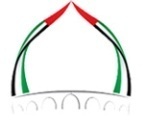 الجمعة: 3 ذو القعدة 1443هـالهيئة العامة للشؤون الإسلامية والأوقافالموافق: 3/6/2022م